         ACO RIF  Enquête sur la formation                                                                                                                                   Comité de secteur de :                 A RETOURNER A :     aco-rif@wanadoo.fr     ou    ACO-RIF    174 rue Championnet   75018 PARISQuels temps de formation mettez-vous en place sur le secteur ? Sur quels thèmes ? La formation prend-elle en compte les différents parcours et engagements des militants ?Comment sont formés les copains appelés en responsabilité ? (responsable d’équipe, trésorier, Comité de secteur,…)Qui anime ces temps de formation ? Quelles compétences, ressources, mobilisez-vous ?Quelles autres formations sont proposées sur votre secteur : mouvements en Mission ouvrière ? CCFD ? Diocèse ? AutreQuelles sont vos attentes, vos besoins en matière de formation ?Votre secteur est-il prêt à mutualiser les temps de formation (préparation, animation, suivi) au niveau du département ? De la Région ?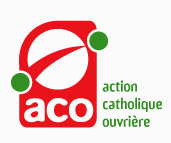 